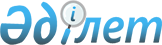 Павлодар облысы әкімдігінің 2022 жылғы 23 желтоқсандағы "Павлодар облысы бойынша 2023 жылға арналған бюджет қаражатының көлемі шегінде балаларға қосымша білім беруге арналған мемлекеттік білім беру тапсырысын бекіту туралы" № 358/5 қаулысына өзгеріс енгізу туралыПавлодар облысы әкімдігінің 2023 жылғы 18 мамырдағы № 114/2 қаулысы. Павлодар облысының Әділет департаментінде 2023 жылғы 22 мамырда № 7339 болып тіркелді
      Павлодар облысының әкімдігі ҚАУЛЫ ЕТЕДІ:
      1. Павлодар облысы әкімдігінің 2022 жылғы 23 желтоқсандағы "Павлодар облысы бойынша 2023 жылға арналған бюджет қаражатының көлемі шегінде балаларға қосымша білім беруге арналған мемлекеттік білім беру тапсырысын бекіту туралы" № 358/5 қаулысына  (Нормативтік құқықтық актілерді мемлекеттік тіркеу тізілімінде № 31257 болып тіркелген) келесі өзгеріс енгізілсін: 
      көрсетілген қаулының қосымшасы осы қаулының қосымшасына сәйкес жаңа редакцияда жазылсын.
      2. "Павлодар облысының білім беру басқармасы" мемлекеттік мекемесі заңнамамен белгіленген тәртіпте:
      осы қаулыны Павлодар облысының Әділет департаментінде мемлекеттік тіркеуді;
      осы қаулыны Павлодар облысы әкімдігінің интернет-ресурсында орналастыруды қамтамасыз етсін.
      3. Осы қаулының орындалуын бақылау облыс әкімінің жетекшілік ететін орынбасарына жүктелсін.
      4. Осы қаулы оның алғашқы ресми жарияланған күнінен кейін қолданысқа енгізіледі. Павлодар облысы бойынша 2023 жылға арналған бюджет қаражатының көлемі шегінде балаларға қосымша білім беруге мемлекеттік білім беру тапсырысы
					© 2012. Қазақстан Республикасы Әділет министрлігінің «Қазақстан Республикасының Заңнама және құқықтық ақпарат институты» ШЖҚ РМК
				
      Павлодар облысының әкімі 

А. Байханов
Павлодар облысы
әкімдігінің 2023 жылғы
18 мамырдағы № 114/2
қаулысына қосымшаПавлодар облысы
әкімдігінің 2022 жылғы
23 желтоқсандағы
№ 358/5 қаулысына
қосымша
№
Қосымша білім беру бағыттарының түрлері
Білім алушылардың және (немесе) тәрбиеленушілер саны
Айына бір білім алушыға және (немесе) тәрбиеленушіге жұмсалатын шығыстардың орташа құны, теңге
1
Ғылыми-техникалық
420
13016
2
Туризм және өлкетану
340
13016
3
Экологиялық-биологиялық
405
13016
4
Көркемдік-эстетикалық
610
13016
5
Әлеуметтік-педагогикалық
540
13016
6
Гуманитарлық
615
13016
7
Жаратылыстану-математикалық
400
13016
Барлығы:
Барлығы:
3330
-